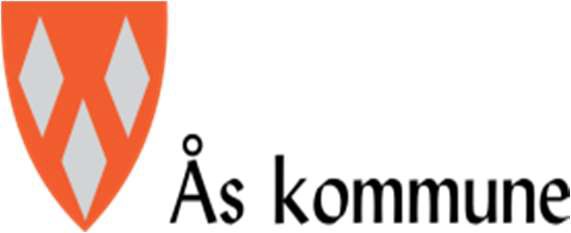 Bekymringsmelding til barneverntjenesten fra offentlig melder.Sendes / leveres til: Ås barneverntjeneste, Boks 195, 1431 Ås/ Moerveien 10, 3. etasje Eventuell ytterligere informasjon kan fås på telefon nr. 959 39 637 (08:00 – 15:30)Offentlig melder har ikke anledning til å være anonym, og må sende skriftlig bekymring. TIPS TIL INNHOLD I MELDINGENVær konkret og detaljert. Jo mer utfyllende informasjon meldingen inneholder, desto lettere er det for barnevernet å foreta sine vurderinger.Ikke trekk egne konklusjoner. Som melder skal du si fra om hva du observerer.dato/ underskriftBarnets etternavn, fornavn:Adresse:Fødselsnummer:Barnets etternavn, fornavn:Adresse:Fødselsnummer:Foreldre etternavn, fornavn:Fødselsnummer:Foreldre etternavn, fornavn:Fødselsnummer:ForeldreansvarForeldreansvarNasjonalitet:Behov for tolk? Språk?Hvilke bekymringer gir grunnlag for melding? (observasjoner, samtaler med barnet, spesielle hendelser, annet)Hvilke bekymringer gir grunnlag for melding? (observasjoner, samtaler med barnet, spesielle hendelser, annet)Hva er blitt gjort fra melders side? Eventuelle tiltak som er forsøkt eller pågår på nivå 1-2 jfr. handlingsveileder BTI:Eventuelle opplysninger om foreldre, herunder samarbeid med foreldre:Er foreldrene informert om meldingen og på hvilken måte? Er barnet informert? Hvorfor ikke? Hva var reaksjonen deres? Samtykker foreldrene til at melding sendes?Dersom foreldrene ikke samtykker, beskriv bakgrunnen og vurderingen for at opplysningsplikten er utløst.Har melder kjennskap til om barnet er henvist eller har kontakt med andre offentlige instanser?Andre opplysninger melder mener er viktig for barneverntjenesten: